В целях улучшения деятельности органов местного самоуправления, в соответствии с рекомендуемым стандартом, разработанным на основе требований Постановления Кабинета Министров Чувашской Республики от 26.06.2007 №152 (в редакции Постановления Кабинета Министров Чувашской Республики от 28.12.2011       № 643, 20.01.2014 № 2)Мариинско-Посадское районное Собрание депутатовр е ш и л о:1. Внести следующие изменения в структуру администрации Мариинско-Посадского района Чувашской Республики, утвержденную решением Мариинско-Посадского районного Собрания депутатов от 25.12.2013 № С-16/9 «Об утверждении  структуры администрации Мариинско-Посадского района Чувашской Республики» (с изменениями от 10.02.2016 № С-1/2, 03.06.2016 № С-7/2, 27.07.2016 № С-9/8, от 13.03.2017 № С-2/6, 06.04.2017 № С-3/4, 31.04.2017 № С-8/6, 27.02.2019 № С-2/5)	1.1. Упразднить должность заместителя главы администрации–начальника отдела культуры и социального развития с 01 января 2021 года.1.2. Упразднить должность начальника отдела образования и молодежной политики с 01 января 2021 года1.3. Ввести должности с 01 января 2021 года:-  заместитель главы администрации - начальник отдела образования и молодежной политики;- начальник отдела культуры  и социального развития.		2. Администрации Мариинско-Посадского района Чувашской Республики внести соответствующие изменения в штатное расписание администрации Мариинско-Посадского района.Глава Мариинско-Посадского района                                                                  В.В. Петров Структура администрации Мариинско-Посадского района.Глава администрации1)  Финансовый отдел2)  Отдел специальных программа) Единая дежурно-диспетчерская служба1.1.   Первый заместитель главы администрации -начальник отдела экономики и имущественных отношений1)  Отдел градостроительства и развития общественной инфраструктуры 2)  Отдел экономики и имущественных отношений3)  Отдел юридической службы:а) Сектор по размещению заказов для муниципальных нужд4)  Отдел  сельского хозяйства   Заместитель главы администрации – начальник отдела образования и молодежной политики   1)  Отдел культуры и социального развития а) Сектор физической культуры, спорта и туризма 2)  Отдел образования и молодежной политикиа)  Орган опеки и попечительства3)  Отдел ЗАГС1.3.  Управляющий делами-начальник отдела организационной работы1)  Отдел организационной работы2)  Отдел информатизацииХозяйственная службаЧăваш  РеспубликинСĕнтĕрвăрри районĕндепутатсен ПухăвĕЙ Ы Ш Ă Н У№Сĕнтĕрвăрри  хулиО внесении изменений в структуру администрации Мариинско-Посадского района Чувашской Республики 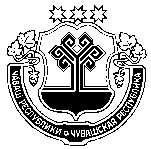 Чувашская  РеспубликаМариинско-Посадскоерайонное Собрание депутатовР Е Ш Е Н И Е    29.10.2020  № С-3/3г. Мариинский  Посад